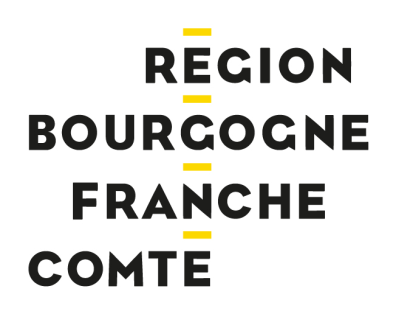 DOSSIER TYPESolidarité internationaleTout dossier qui ne sera pas complété dans son intégralité et accompagné de toutes les pièces administratives demandées ne sera pas examiné. N’hésitez pas à contacter le service des affaires européennes et du rayonnement international de la Région Bourgogne-Franche-Comté pour toutes demandes de précisions.Pour pouvoir aller à la ligne, veuillez taper CTRL+EntréeDEMANDEURDESCRIPTIF DU PROJETLe nombre d’objectifs et d’actions est indicatif. A vous d’ajuster le nombre de lignes en fonction de votre projet. DOSSIER A CONSTITUER Une demande d’aide signée et adressée à la  Présidente du Conseil régional de Bourgogne-Franche-Comté. Le dossier type « solidarité internationale » ou « tandems solidaires » pour les établissements scolaires/OCCE, téléchargeables sur le site internet de la Région Bourgogne-Franche-Comté (www. bourgognefranchecomte.fr, rubrique « guide des aides ») ou disponible sur demande auprès du service International de la Région Bourgogne-Franche-Comté.  Les pièces administratives ci-dessous : Pour une association ou un établissement privé d’enseignement :Les statuts signés et éventuellement les modifications ultérieures ;La date d’insertion au Journal officiel avec un extrait de celui-ci ;Le numéro SIRET ;La liste des dirigeants, membres en exercice du conseil d’administration ou du bureau ;Les bilans et comptes de résultat des deux derniers exercices ;L’attestation sur l’honneur précisant que le demandeur est en situation régulière à l’égard de la réglementation, notamment fiscale et sociale (ci jointe après) ;La domiciliation bancaire ou postale (RIB)Les associations devront informer les services de la Région des règles fiscales qui leur sont applicables dans la mesure où leurs activités, ou une partie d’entre elles, sont considérées à but lucratif. Elles devront dans ce cas indiquer précisément la nature des impôts commerciaux auxquels elles sont assujetties : impôt sur les sociétés, contribution économique territoriale (CET) et TVA.2) Pour un établissement public : Les coordonnées bancaires du comptable assignataire,  Le numéro SIRET.Pour un tandem solidaire mené par une école :Un courrier de demande d’aide de l’OCCE départemental de rattachement de l’école,Le RIB de l’OCCE départemental mentionnant le nom de l’école, Le numéro SIRET de l’OCCE.3) Pour une collectivité territoriale : Les coordonnées bancaires du comptable assignataire (lorsqu’il s’agit d’une première demande ou lorsqu’elles ont été modifiées),  Une copie de la convention de coopération décentralisée si le projet a lieu dans le cadre d’un accord de coopération décentralisée,  Le numéro SIRET.ATTESTATION SUR L’HONNEURJe soussigné, Président ou Trésorier de l’associationI – atteste que notre organisme est en situation régulière à l’égard de la réglementation sociale et fiscale en vigueur ;II – atteste à la Région Bourgogne-Franche-Comté que son régime fiscal actuel au regard des trois impôts commerciaux (IS, TVA, TP) est :L’assujettissement de la totalité de l’activité,L’assujettissement partiel de l’activité,Le non assujettissement de l’activité.III – atteste que l’association a fait le nécessaire auprès des services fiscaux pour connaître la qualification de ses activités (activités commerciales ou non) et s’engage à informer la Région de la réponse donnée par les services fiscaux.IV – atteste que l’opération pour laquelle l’aide de la Région Bourgogne-Franche-Comté est sollicitée :Entre dans le champ des activités assujetties,N’entre pas dans le champ des activités assujetties.Fait à  leSignatureINTITULE DU PROJETPrésentation de la structure porteusePrésentation de la structure porteusePrésentation de la structure porteusePrésentation de la structure porteusePrésentation de la structure porteuseNOMType de StructureAssociation Loi 1901Etablissement publicEtablissement d’enseignementCollectivité territoriale ou groupement de collectivités territorialesAssociation Loi 1901Etablissement publicEtablissement d’enseignementCollectivité territoriale ou groupement de collectivités territorialesAssociation Loi 1901Etablissement publicEtablissement d’enseignementCollectivité territoriale ou groupement de collectivités territorialesAssociation Loi 1901Etablissement publicEtablissement d’enseignementCollectivité territoriale ou groupement de collectivités territorialesAnnée de créationNuméro SIRETObjet de la structure/ présentation rapide des actions de la structureObjet de la structure/ présentation rapide des actions de la structureObjet de la structure/ présentation rapide des actions de la structureObjet de la structure/ présentation rapide des actions de la structureObjet de la structure/ présentation rapide des actions de la structureAdresseTéléphoneCode postalFaxCommuneCourrielSite webVotre structure est-elle membre d’un/de collectif(s) ? (ex : réseau régional multi-acteurs, etc.). Si oui le-s-quel(s) :Votre structure est-elle membre d’un/de collectif(s) ? (ex : réseau régional multi-acteurs, etc.). Si oui le-s-quel(s) :Votre structure est-elle membre d’un/de collectif(s) ? (ex : réseau régional multi-acteurs, etc.). Si oui le-s-quel(s) :Votre structure est-elle membre d’un/de collectif(s) ? (ex : réseau régional multi-acteurs, etc.). Si oui le-s-quel(s) :Votre structure est-elle membre d’un/de collectif(s) ? (ex : réseau régional multi-acteurs, etc.). Si oui le-s-quel(s) :Représentant légalReprésentant légalReprésentant légalReprésentant légalReprésentant légalNOM – PrénomTéléphoneFonctionCourrielPersonne chargée du projetPersonne chargée du projetPersonne chargée du projetPersonne chargée du projetPersonne chargée du projetNOM – PrénomTéléphoneFonctionCourrielTaille de l’organismeTaille de l’organismeTaille de l’organismeTaille de l’organismeTaille de l’organismePour les associationsPour les associationsPour les associationsPour les associationsPour les associationsNombre de salarié(s) (en équivalent temps plein)  :Nombre de salarié(s) (en équivalent temps plein)  :Nombre de bénévoles :Nombre de bénévoles :Nombre de bénévoles :Nombre d’adhérents :Nombre d’adhérents :Pour les collectifs, nombre d’associations membres :Pour les collectifs, nombre d’associations membres :Pour les collectifs, nombre d’associations membres :Pour les établissements d’enseignementPour les établissements d’enseignementPour les établissements d’enseignementPour les établissements d’enseignementPour les établissements d’enseignementNombre d’élèves/étudiants : Nombre d’élèves/étudiants : Nombre d’élèves/étudiants : Nombre d’élèves/étudiants : Nombre d’élèves/étudiants : Pour les autresPour les autresPour les autresPour les autresPour les autresNombre de salarié(e)s : Nombre de salarié(e)s : Nombre de salarié(e)s : Nombre de salarié(e)s : Nombre de salarié(e)s : Financements antérieurs de la Région Bourgogne-Franche-ComtéFinancements antérieurs de la Région Bourgogne-Franche-ComtéFinancements antérieurs de la Région Bourgogne-Franche-ComtéPremière sollicitation du Conseil régional de Bourgogne-Franche-ComtéLa structure a bénéficié de financements antérieurs de la Région (Bourgogne ou Franche-Comté ou Bourgogne-Franche-ComtéLe cas échéant, indiquer pour le(s) projet(s) soutenu(s) précédemment : Première sollicitation du Conseil régional de Bourgogne-Franche-ComtéLa structure a bénéficié de financements antérieurs de la Région (Bourgogne ou Franche-Comté ou Bourgogne-Franche-ComtéLe cas échéant, indiquer pour le(s) projet(s) soutenu(s) précédemment : Première sollicitation du Conseil régional de Bourgogne-Franche-ComtéLa structure a bénéficié de financements antérieurs de la Région (Bourgogne ou Franche-Comté ou Bourgogne-Franche-ComtéLe cas échéant, indiquer pour le(s) projet(s) soutenu(s) précédemment : AnnéeLibellé du projetMontant de la subvention Dates du projet faisant l’objet de la demande de subventionDates du projet faisant l’objet de la demande de subventionDates du projet faisant l’objet de la demande de subventionDates du projet faisant l’objet de la demande de subventionNouveau projetPoursuite d’un projetNouveau projetPoursuite d’un projetNouveau projetPoursuite d’un projetNouveau projetPoursuite d’un projetDate de début Date de finLocalisation du projetLocalisation du projetLocalisation du projetLocalisation du projetPaysMunicipalité(s)Région ou ProvinceMunicipalité(s)Cohérence du projet au regard du contexte local (ici et/ou là-bas) Quelle est la justification du projet au regard :* du contexte local (situation géographique, économique, sociale, culturelle, etc. ici et/ou là-bas).*de sa cohérence avec les politiques nationales et locales (ici - ex : contrat de pays, contrat d’agglomération, stratégie LEADER, etc.- et/ou là-bas) au regard du(es) domaine(s) d’intervention. Une page maximumTableau de logique d’interventionTableau de logique d’interventionTableau de logique d’interventionTableau de logique d’interventionTableau de logique d’interventionTableau de logique d’interventionTableau de logique d’interventionObjectif(s) du projetActions menéesDates de réalisation des actionsRésultats attendus Bénéficiaires en France et à l’étrangerPartenaires de l’action en France et à l’étrangerImpacts à moyen et long termeO.1. : O.1. : O.1. : O.1. : O.1. : Tableau de logique d’interventionTableau de logique d’interventionTableau de logique d’interventionTableau de logique d’interventionTableau de logique d’interventionTableau de logique d’interventionTableau de logique d’interventionObjectif(s) du projetActions menéesDates de réalisation des actionsRésultats attendus Bénéficiaires en France et à l’étrangerPartenaires de l’action en France et à l’étrangerImpacts à moyen et long termeO.2. : 1. O.2. : 2. O.2. : 3. O.2. : 4. O.2. : 5. Tableau de logique d’interventionTableau de logique d’interventionTableau de logique d’interventionTableau de logique d’interventionTableau de logique d’interventionTableau de logique d’interventionTableau de logique d’interventionObjectif(s) du projetActions menéesDates de réalisation des actionsRésultats attendus Bénéficiaires en France et à l’étrangerPartenaires de l’action en France et à l’étrangerImpacts à moyen et long termeO.3. : 1. O.3. : 2. O.3. : 3. O.3. : 4. O.3. : 5. Activités  d’éducation à la citoyenneté et la solidarité internationale ou de restitution/valorisationQuelles activités de restitution/valorisation et/ou d’éducation à la citoyenneté mondiale avez-vous prévues en Bourgogne-Franche-Comté ? Auprès de quel public ?Caractère innovant ou plus-value apportée aux projets récurrentsSi votre projet est mis en œuvre de manière récurrente ou a déjà bénéficié d’un financement de la Région Bourgogne-Franche-Comté, merci de préciser le caractère innovant ou la plus-value apportée au projet pour la période concernée par la présente demande.Prise en compte des Objectifs de Développement Durable (ODD) dans le cadre de votre projetComment votre projet contribue-t-il à la réalisation des ODD ?Cf . Annexe Présentation des ODDNombre total de bénéficiaires du projetNombre de bénéficiaires en Bourgogne-Franche-Comté : Dont nombre de jeunes de moins de 30 ans :Nombre de bénéficiaires à l’étranger : Dont nombre de jeunes de moins de 30 ans : Viabilité et pérennité du projetEn quoi ce projet présente-t-il des garanties de viabilité et de pérennité, du point de vue technique, financier, juridique, politique, environnemental et socio-culturel ? Aboutira-t-il à l’autonomie des acteurs et populations bénéficiaires dans le secteur d’intervention du projet ? Comment votre structure envisage son retrait à la fin du projet ? Que sera-t-il mis en place pendant et après le projet pour assurer l’appropriation locale et la pérennité des infrastructures et services mis en place ? Suivi des actions et évaluation du projetComment organisez-vous, en lien avec les différents acteurs, le suivi et l’évaluation du projet ?Comment les différents acteurs (y compris votre structure) s’organisent-ils pour assurer le suivi des actions (missions sur place, indicateurs de suivi, etc.),l’évaluation de la conduite et des impacts du projet ?Quelle est la place du/des partenaire(s) étranger(s) dans ce système de suivi-évaluation ?Prolongements envisagés (perspectives)Budget prévisionnel du projetSi nécessaire pour la bonne compréhension du budget, commentez ici le budget du projet présenté dans le tableau ci-après. Exemples de commentaires : précisions sur la valorisation de certaines dépenses, sur les sources de financement étrangères du projet etc.Attention : il est nécessaire de présenter un budget équilibré en dépenses et en ressources (soit dépenses=ressources)BUDGET PRÉVISIONNELNom de la structure porteuse du projet : BUDGET PRÉVISIONNELNom de la structure porteuse du projet : BUDGET PRÉVISIONNELNom de la structure porteuse du projet : BUDGET PRÉVISIONNELNom de la structure porteuse du projet : BUDGET PRÉVISIONNELNom de la structure porteuse du projet : BUDGET PRÉVISIONNELNom de la structure porteuse du projet : BUDGET PRÉVISIONNELNom de la structure porteuse du projet : FONCTIONNEMENTFONCTIONNEMENTFONCTIONNEMENTFONCTIONNEMENTFONCTIONNEMENTFONCTIONNEMENTFONCTIONNEMENTCHARGES (DÉPENSES)CHARGES (DÉPENSES)CHARGES (DÉPENSES)PRODUITS (RESSOURCES)PRODUITS (RESSOURCES)PRODUITS (RESSOURCES)PRODUITS (RESSOURCES)Montant en €Montant éligible (rempli par la Région)Montant en €Nature de l’engagement*Montant retenu (rempli par la Région)60 - Achats Fonds propres (minimum 5%)Matières et fournitures (préciser)Petit équipement (préciser)Région Bourgogne-Franche-Comté…61- Services extérieursAutres subventions publiquesPrestation de services (ex : interprétariat, traduction, recours à une société de transport avec chauffeur, etc.) (préciser)État (préciser le ministère)Locations (immobilier et matériel) (préciser)Département (préciser)Assurances (frais afférents au projet uniquement)Commune (préciser)DocumentationCommunauté de communes (préciser)Autres62 - Autres services extérieursFrais de formateurs extérieurs, cachets d’artistes, ou autres frais de personnels extérieurs (merci de détailler) ²Contribution financière du ou des partenaires étrangers (versement d’une somme d’argent sur le compte du porteur de projet - hors contributions valorisées)Publicité, publication, communicationFrais de déplacement de personnes (le cas échéant, préciser les coûts unitaires ; ex : coût d’un billet d’avion, de train etc. x nombre de participants)Frais de transport de biens (préciser)Soutien d'autres organismes (préciser)Frais d’hébergement  (le cas échéant, préciser les coûts unitaires)Frais de restauration  (le cas échéant, préciser les coûts unitaires)Autres recettesVisites (ex : entrées musées etc.)Organisation d’événementsFrais administratifs (ex : photocopies, téléphone, affranchissement)  éligibilité plafonnée à 5% du budget totalRevenus directs de l'action64 - Charges de personnel Frais de personnel de la structure porteuse du projet en France²DÉPENSES VALORISÉES (préciser)éligibilité plafonnée à 20%  du budget totalCONTRIBUTIONS VALORISÉES (préciser les contributeurs)(ex : bénévolat, frais de transport/ séjour pris en charge par les participants eux-mêmes ou par les partenaires étrangers directement, mise à disposition gratuite de matériels, terrains, salles, etc.)(ex : bénévolat, frais de transport/ séjour pris en charge par les participants eux-mêmes ou par les partenaires étrangers directement, mise à disposition gratuite de matériels, terrains, salles, etc.)TOTAL GÉNÉRALTOTAL GÉNÉRAL(*) Préciser : Sollicité, Acquis, Versé, À négocier             ²Eligibilité des dépenses cumulées plafonnée à 30% du budget total(*) Préciser : Sollicité, Acquis, Versé, À négocier             ²Eligibilité des dépenses cumulées plafonnée à 30% du budget total(*) Préciser : Sollicité, Acquis, Versé, À négocier             ²Eligibilité des dépenses cumulées plafonnée à 30% du budget total(*) Préciser : Sollicité, Acquis, Versé, À négocier             ²Eligibilité des dépenses cumulées plafonnée à 30% du budget total(*) Préciser : Sollicité, Acquis, Versé, À négocier             ²Eligibilité des dépenses cumulées plafonnée à 30% du budget total(*) Préciser : Sollicité, Acquis, Versé, À négocier             ²Eligibilité des dépenses cumulées plafonnée à 30% du budget total(*) Préciser : Sollicité, Acquis, Versé, À négocier             ²Eligibilité des dépenses cumulées plafonnée à 30% du budget totalINVESTISSEMENTNom de la structure porteuse du projet : INVESTISSEMENTNom de la structure porteuse du projet : INVESTISSEMENTNom de la structure porteuse du projet : INVESTISSEMENTNom de la structure porteuse du projet : INVESTISSEMENTNom de la structure porteuse du projet : INVESTISSEMENTNom de la structure porteuse du projet : INVESTISSEMENTNom de la structure porteuse du projet : CHARGES (DÉPENSES)CHARGES (DÉPENSES)CHARGES (DÉPENSES)PRODUITS (RESSOURCES)PRODUITS (RESSOURCES)PRODUITS (RESSOURCES)PRODUITS (RESSOURCES)Montant en €Montant éligible (rempli par la Région)Montant en €Nature de l’engagement*Montant retenu (rempli par la Région)21-ImmobilisationFonds propres (minimum 5%)Frais d’études de faisabilitéTerrainsPlantationsRégion Bourgogne-Franche-ComtéMatériel et outillage techniqueMobilierAutres subventions publiques…€ Matériel informatiqueÉtat (préciser le ministère)Matériel de transportDépartement (préciser)Commune (préciser)60 - Achats nécessaires au projet d’investissement (<500 € HT)Communauté de communes (préciser)Matières et fournitures (préciser) AutresPetit équipement (préciser)Contribution financière du ou des partenaires étrangers (versement d’une somme d’argent sur le compte du porteur de projet - hors contributions valorisées)61- Services extérieurs nécessaires au projet d’investissementPrestations de services (ex : artisans, etc.) (préciser)Soutien d'autres organismes (préciser)Locations (immobilier et matériel) (préciser)Assurances (frais afférents au projet uniquement)Autres recettesOrganisation d’évènements62 - Autres services extérieurs nécessaires au projet d’investissementRevenus directs de l'actionFrais de personnel extérieur (ex : main d’œuvre de la structure partenaire payée par la structure porteuse du projet en France - attention différent de la valorisation,  etc.) (préciser) plafonnés à 30% du budget total d’investissementFrais de transport de biens (préciser)64 - Charges de personnel nécessaire au projet d’investissementFrais de personnel de la structure porteuse du projet en France plafonnés à 30% du budget total d’investissementDÉPENSES VALORISÉES plafonnées à 20% du budget total d’investissement CONTRIBUTIONS VALORISÉES (préciser les contributeurs)(ex : bénévolat, frais pris en charge par les partenaires étrangers directement, mise à disposition gratuite de matériels, etc.)(ex : bénévolat, frais pris en charge par les partenaires étrangers directement, mise à disposition gratuite de matériels, etc.)TOTAL INVESTISSEMENT  (sans chiffre après la virgule)TOTAL INVESTISSEMENT (sans chiffre après la virgule)TOTAL GÉNÉRALTOTAL GÉNÉRAL(*) Préciser : Sollicité, Acquis, Versé, À négocier                                                                              (*) Préciser : Sollicité, Acquis, Versé, À négocier                                                                              (*) Préciser : Sollicité, Acquis, Versé, À négocier                                                                              (*) Préciser : Sollicité, Acquis, Versé, À négocier                                                                              (*) Préciser : Sollicité, Acquis, Versé, À négocier                                                                              (*) Préciser : Sollicité, Acquis, Versé, À négocier                                                                              (*) Préciser : Sollicité, Acquis, Versé, À négocier                                                                              Nom de l’organisme demandeur :Nom du signataire :Fonction au sein de l’organisme :Date :Signature et tampon de l’organisme :